UNIVERSIDAD NACIONAL JOSÉ FAUSTINO SÁNCHEZ CARRIÓN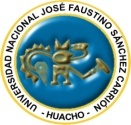 FACULTADD  DE INGENIERÍA AGRARIA, INDUSTRIAS ALIMENTARIAS Y AMBIENTAL ESCUELA ACADÉMICO PROFESIONAL DE INGENIERIA EN INDUSTRIAS ALIMENTARIASSÍLABO: FISICA APLICADADATOS GENERALESCÓDIGO DE LA ASIGNATURA	: 256ESCUELA ACADÉMICA PROFESIONAL    : Ing. en Industrias Alimentarias.DEPARTAMENTO ACADÉMICO	: De industrias AlimentariasCICLO  					:  IIICRÉDITOS				: 03CONDICIÓN 				: Obligatorio HORAS SEMANALES                	: T: 02h -  P: 02hPRE-REQUISITO 			: Física GeneralSEMESTRE   ACADÉMICO         	: 2014-IIDURACIÓN                                                 : 16 SemanasDOCENTE RESPONSABLE        	: Lic. Julio Rodríguez GeldresCORREO ELECTRÓNICO		: jrodriguez_g@yahoo.esSUMILLAEl curso es de carácter teórico-práctico, dentro de sus principales contenidos se encuentran: Electricidad, Campo electrostático, Potencial electrostático, Dieléctricos, Conductores, Circuitos de corriente continua, Campo magnético y sus fuentes. Electromagnetismo: Ley de la inducción electromagnética, circuitos eléctricos monofásicos corriente alterna, Medida de la potencia eléctrica. Electricidad de potencia. Generadores y motores trifásicos. Soluciòn de circuitos trifásicos. Espectro electromagnético. Espectroscopìa y su relación con la estructura de la materia. Òptica física, fenómenos de interferencia, difracción y polarización.OBJETIVOS GENERALES:Proporcionar los conocimientos necesarios sobre campo, como una propiedad física de la posición y el tiempoProporcionar los conocimientos necesarios acerca de interacciones eléctricas y magnéticas.Estudiar las leyes de la electrodinámica para utilizarlas en la aplicación de circuitos.Estudiar las principales leyes del  magnetismo para aplicarlas al movimiento de partículas en el campo magnético.Proporcionar los conocimientos necesarios para el desarrollo de la teoría general del campo electromagnético.IV. PROGRAMACIÓN DE ACTIVIDADESUNIDAD I: : FUERZA ELÉCTRICA Y CAMPO ELÉCTRICOSemana IObjetivo: Identificar los procesos de carga y determinar las Fuerzas entre cuerpos cargados.Carga eléctrica: Principios de conservación y cuantización.Conductores, aislantes y cargas inducidasFuerza eléctrica y ley de Coulomb.Semana IIObjetivo: Comprender el significado e importancia del campo eléctrico y calcular el campo eléctrico producido por diversas distribuciones de cargaCampo eléctricoDeterminación de campos eléctricos producidos por distribución de cargas discretas y distribución de cargas continuaSemana IIIObjetivo: Determinar el campo eléctrico, el momento de torsión y la energía potencial eléctrica deun dipolo eléctrico.Dipolos eléctricosEnergía de un dipolo eléctrico.Movimiento de cargas en campos eléctricos uniformes.Semana IVObjetivo: Conocer la importancia de la ley de Gauss  como una forma de  simplificar los cálculos del campo eléctrico de cuerpos simétricos.Flujo eléctricoLey de GaussAplicaciones de la ley de GaussSemana VObjetivo: Definir potencial eléctrico, energía potencial eléctrica, trabajo eléctrico y calcular el potencial eléctrico producido por diversas distribuciones de carga.Energía potencial eléctricaPotencial eléctricoDeterminación de potencial eléctrico producido por distribuciones de carga discretas y  distribución de carga continúa.UNIDAD II : CAPACITORES Y CORRIENTE ELÉCTRICA Semana VIObjetivo: Determinar la capacitancia de capacitores en el vacío y con dieléctricos, así como su asociación y almacenamiento de energía.Capacitancia y capacitoresCapacitores en serie y paraleloAlmacenamiento de energía en capacitoresDieléctricosSemana: VIIObjetivo: Estudiar magnitudes físicas que aparecen a consecuencia  de la presencia del campo eléctrico en medios conductores.Corriente eléctricaResistividad y resistenciaf.e.m. y circuitosEnergía y potencia en circuitosSemana: VIIIEvaluación ParcialSemana:IXObjetivo: : Resolver situaciones problemáticos de corriente continua y de circuitos R-C aplicando las reglas de KirchhoffResistores en serie y en paraleloReglas de KirchhoffCircuitos R-C     UNIDAD III: MAGNETISMO E INDUCCIÓN ELECTROMAGNÉTICASemana: XObjetivo: Entender el movimiento de partículas cargadas en presencia de campos magnéticos y calcular la fuerza magnética y torque sobre, una partícula cargada en movimiento y una espira de corriente, respectivamente.Campo magnéticoMovimiento de partículas cargadas en un campo magnéticoAplicaciones del movimiento de partículasFuerzas magnéticas sobre conductores con corrienteMomento de torsión sobre una espira de corrienteSemana: XIObjetivo: Analizar la ley de Ampere estableciendo diferencias entre corrientes, de conducción y de desplazamiento, y calcular el campo magnético producido por una carga en movimiento y por diferentes elementos por los que circula corriente.Campo magnético de una carga en movimientoCampo magnético de un elemento de corrienteFuerza entre conductores paralelosCampo magnético de una espira de corrienteLey de AmpereSemana: XIIObjetivo: Aplicar las leyes de Faraday – Henry, Lenz y de Maxwell en la solución de situaciones problemáticas.Inducción electromagnéticaLeyes de Faraday – Henry y LenzFuerza electromotriz por movimientoCampos eléctricos inducidos Ecuaciones de MaxwellSemana: XIIIObjetivo: Plantear y resolver problemas relacionados con las leyes de Faraday – Henry, Lenz y de Maxwell Solución de problemasSemana: XIVObjetivo: Definir inductancia mutua, autoinductancia e inductores y establecer circuitos R-L, L-C y R-L-C, analizando su comportamientoInductancia mutua Autoinductancia e inductoresEnergía de campo magnéticoCircuitos: R-L, L-C y R-L-CSolución de problemas.Semana: XVSegunda Evaluación ParcialSemana: XVIExamen sustitutorioESTRATEGIAS METODOLÓGICAS:Según la unidad de aprendizaje y características del tema se utilizarán los siguientes métodos, procedimientos y técnicas didácticas:   Métodos didácticosPor la forma enseñanza – aprendizaje	Inductivo - DeductivoPor la actividad de los educandos.	Activos y pasivosPor la forma de organización de las actividadesMixtos, individualizados (personalizado y estudio supervizado), socializados (interaprendizaje).              Procedimientos didácticos:Observación, experimentación, autoaprendizaje, estudio dirigido, la asignación, dinámica grupal,  exposición.            Técnicas didácticasDirecta – indirecta, resolución de problemas, prácticas calificadas, guías –  separatas, lectura. Tareasmonográfícas, proyectos didácticos, discusión en pequeños grupos, discusión dirigida.MEDIOS Y MATERIALESMEDIOS AUXILIARESPizarra, mota, tizas, regla, plumón, escuadras, transportador, cartulina, lapicero, calculadora científica.MATERIALES DIDÁCTICOSEquipos e instrumentos de laboratorio de física, video, retroproyector, etc.VII. EVALUACIONLa evaluación del aprendizaje será permanente, para de esta manera detectar las dificultades en el momento que se producen, analizar sus causas y readecuar las actividades  de aprendizaje a las necesidades del alumno.La evaluación se efectuará en forma paralela al desarrollo del curso. Para tal efecto se tendrá en cuenta el desarrollo oportuno de las  actividades propuestas, la asistencia a clase, la participación en clase y las pruebas parciales.CONDICIONES DE EVALUACIONAsistencia a clases de forma regular en un 70% (según Reglamento Académico Vigente Aprobado).Se tomará un examen sustitutorio a quienes tengan un promedio no menor de 07. El promedio final para dichos educandos no excederá a la nota 12 (según Reglamento académico vigente)NORMAS DE EVALUACIÓNPara la evaluación se tendrá en cuenta lo siguiente:Se tomarán dos exámenes parciales (EP1 y EP2) que se promedian con las intervenciones orales (NP1 y NP2) Para el promedio del trabajo académico (PTA) se tendrá en cuenta, los trabajos prácticos, las prácticas calificadas y seminarios de problemas por cada unidad y las prácticas de laboratorio..La nota final (NF) se obtendrá mediante la siguiente fórmulaNF = 0,35(NP1) + 0,35(NP2) + 0,30(PTA)VIII.BIBLIOGRAFÍA“Física” Vol.   II				SERWAY, Raymond A.“Física Universitaria” Vol.  2		SEARS – ZEMANSKY“Física” Vol.  II				M. Alonso - E. Finn“Física General y Experimental”. Vol. II	José Goldemberg		“Física para ciencias e Ingeniería”	Vol. 2J. Mac Melvey H. Groth“Fisica” Vol.  II				R. Resnick – D Halliday“Física” Vol.  II				Tipler Paul“Circuitos Eléctricos”			Edminister JosephFísica conceptual				Hewitt Paul G.Huacho, Setiembre  2014Lic. Julio Rodríguez GeldresProfesor del curso 